УТВЕРЖДЕНОраспоряжениемзаместителя Главы городского округа «город Якутск» от________________№__________________.СВЕДЕНИЯ О ЗЕМЕЛЬНОМ УЧАСТКЕ«ПРОЕКТ МЕЖЕВАНИЯ ТЕРРИТОРИИ КВАРТАЛА «СЕВЕРНЫЙ» (НАМСКИЙ ТРАКТ 17 КМ) ГО «ГОРОД ЯКУТСК», №795Р ОТ 19.05.2016 Г.«ПРОЕКТ МЕЖЕВАНИЯ ТЕРРИТОРИИ КВАРТАЛА «СЕВЕРНЫЙ» (НАМСКИЙ ТРАКТ 17 КМ) ГО «ГОРОД ЯКУТСК», №795Р ОТ 19.05.2016 Г.«ПРОЕКТ МЕЖЕВАНИЯ ТЕРРИТОРИИ КВАРТАЛА «СЕВЕРНЫЙ» (НАМСКИЙ ТРАКТ 17 КМ) ГО «ГОРОД ЯКУТСК», №795Р ОТ 19.05.2016 Г.«ПРОЕКТ МЕЖЕВАНИЯ ТЕРРИТОРИИ КВАРТАЛА «СЕВЕРНЫЙ» (НАМСКИЙ ТРАКТ 17 КМ) ГО «ГОРОД ЯКУТСК», №795Р ОТ 19.05.2016 Г.С условным номером 5.256, ориентировочной площадью 1000 кв.мС условным номером 5.256, ориентировочной площадью 1000 кв.мС условным номером 5.256, ориентировочной площадью 1000 кв.мС условным номером 5.256, ориентировочной площадью 1000 кв.мКадастровый квартал: 14:35:106004Кадастровый квартал: 14:35:106004Кадастровый квартал: 14:35:106004Кадастровый квартал: 14:35:106004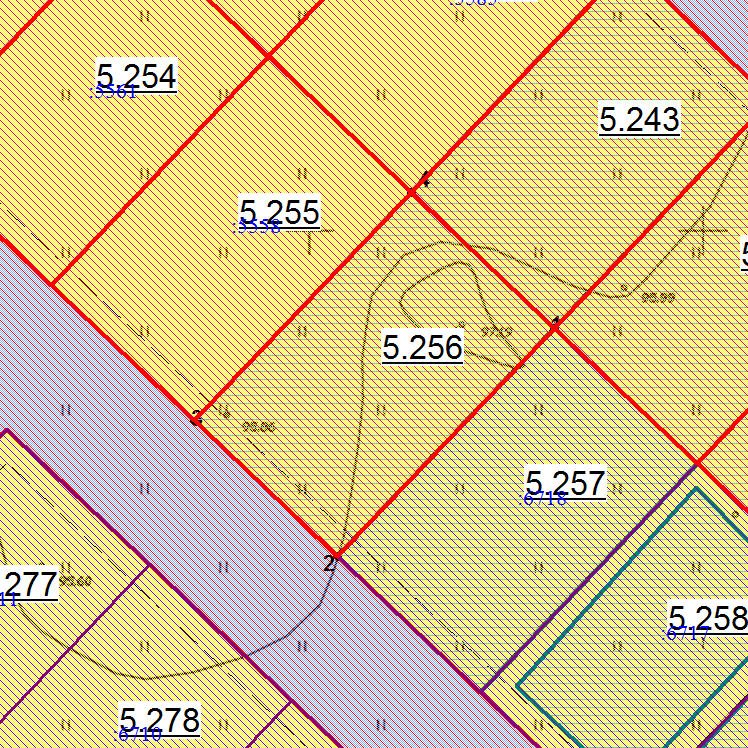 Масштаб 1: 500Масштаб 1: 500Масштаб 1: 500Масштаб 1: 500ЗаявительМестонахождениег. Якутск, квартал «Северный»Вид разрешенного использованияДля индивидуального жилищного строительстваКатегория земельземли населенных пунктов№ХУ1896625,9539635,382896654,92539662,923896637,7539681,064896608,68539653,52